                           
 PARTIDO POLITICO ALIANZA PARA EL PROGRESO 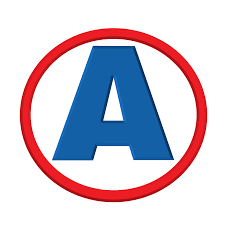          FORMATO DE SOLICITUD DE INSCRIPCION DE LISTA DE CANDIDATOS          ELECCIONES INTERNAS PARA CARGOS DE ELECCION POPULAR      Elecciones Regionales y Municipales 2022SEÑOR PRESIDENTE DEL ORGANO ELECTORAL DESCENTRALIZADO DE:Yo,--------------------------------------------------------------------------, identificado con DNI Nº -------------------Personero Legal (titular – alterno) de la lista de candidatos liderado por, ----------------------------------------------------------------------------------------------------------, señalando domicilio procesal en -----------------------------------------------------------------------------------, el mismo que declaro se encuentra dentro del radio urbano del OED a su cargo, con dirección electrónica-----------------------------------------------------SOLICITO, la inscripción de la fórmula y lista de candidatos a elecciones internas para cargos de elección popular (Municipal) para el distrito de ----------------------------------------------------- de la provincia de ---------------------------------------------------- de la Región de ----------------------------------------Según el siguiente detalle: Para tal efecto acompañamos los documentos detallados en la relación adjunta.Fecha--------------------------------------------Firma---------------------------------------------	CARGOAPELLIDOS Y NOMBRESDNIFIRMAAlcalde1º regidor2º regidor3º regidor4º regidor5º regidor6º regidor7º regidor8º regidor9º regidorACCESITARIOS EVENTUALESCopia simple de Documento Nacional de Identidad de cada integrante de la lista.Copia de la ficha de inscripción partidaria o constancia de afiliación expedida por el secretario general y de organización de su base territorial, de cada miembro de la lista.